PLUNGĖS RAJONO SAVIVALDYBĖS ADMINISTRACIJOS FINANSŲ IR BIUDŽETO SKYRIUSAIŠKINAMASIS RAŠTASPRIE SPRENDIMO PROJEKTO „DĖL VALSTYBINĖS ŽEMĖS NUOMOS MOKESČIO ADMINISTRAVIMO tVARKOS APRAŠO PATVIRTINIMO“Sprendimo projekto parengimo tikslas – patvirtinti Valstybinės žemės nuomos mokesčio administravimo tvarkos aprašą. Kadangi didžioji dauguma DNSB žemės sklypų nuomos sutarčių registruota VĮ Registrų centre, kaip juridinių asmenų nuoma, todėl skaičiuoti pagal kiekvieną gyventoją nėra galimybės. Daugiabučių namų gyventojai, norintys pasinaudoti tarybos sprendimu suteikta lengvata, privalo kreiptis pateikdami prašymą. Todėl dėl šios priežasties Tvarkos apraše pakeistas  IV skyriaus 27.2 punktas, papildytas V skyriaus 40.4 punktas, o X skyrius išbrauktas. Sprendimas neigiamų pasekmių neturės. Teigiamos pasekmės – papildytas valstybinės žemės nuomos mokesčio administravimo tvarkos aprašas.Finansų ir biudžeto skyriaus vyr. specialistė 			Lina Luotienė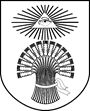 